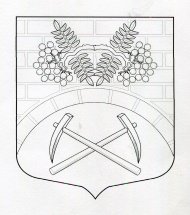 АДМИНИСТРАЦИЯ МУНИЦИПАЛЬНОГО ОБРАЗОВАНИЯ ПУТИЛОВСКОЕ СЕЛЬСКОЕ ПОСЕЛЕНИЕ КИРОВСКОГО МУНИЦИПАЛЬНОГО РАЙОНА ЛЕНИНГРАДСКОЙ ОБЛАСТИП О С Т А Н О В Л Е Н И Е   от 16 мая  2017 года № 96О создании межведомственной комиссии по подготовке объектовжилищно-коммунального хозяйства и социальной сферык новому отопительному сезону 2017-2018 гг.В целях координации работ по подготовке объектов жилищно-коммунального хозяйства и социальной сферы к новому отопительному сезону 2017-2018 гг.:1. Создать межведомственную комиссию (далее - МВК) по подготовке объектов жилищно-коммунального хозяйства (далее - ЖКХ) и социальной сферы к новому отопительному сезону 2017-2018 гг. в составе согласно приложению №1.2. Утвердить план заседания МВК согласно приложению №2.3. К первому заседанию комиссии руководителям МУП «Путиловожилкомхоз», МБУ «СДК с. Путилово», МКОУ «Путиловская основная общеобразовательная школа», МКДОУ «Детский сад №24», газовой и угольной котельных  сдать секретарю МВК планы работ по подготовке объектов ЖКХ и социальной сферы к новому отопительному сезону 2017-2018 гг.В последующем отчёты о выполнении работ предоставлять не позднее, чем за три дня перед следующим заседанием.4. Председателю МВК в срок до 23 мая 2017 года довести План заседаний межведомственной комиссии до сведения членов МВК, руководителей предприятий.5. Контроль за исполнением настоящего постановления оставить за главой администрации.Заместитель главы администрации 					       Т.Н. Иванцова		Разослано: дело, МУП «Путиловожилкомхоз», МБУ «СДК с. Путилово», МКОУ «Путиловская основная общеобразовательная школа», МКДОУ «Детский сад №24», ООО «ПТЭСК», членам комиссии.УТВЕРЖДЕНпостановлением администрацииМО Путиловское сельское поселениеОт 16  мая  2017г. № 96         (Приложение № 1)СОСТАВмежведомственной комиссии по подготовке объектов ЖКХи социальной сферы к новому отопительному сезону 2017-2018 гг.УТВЕРЖДЕНпостановлением администрацииМО Путиловское сельское поселениеот 16 мая 2017г. № 96         (Приложение № 2)П Л А Н заседаний межведомственной комиссии по подготовке объектов ЖКХи социальной сферы к новому отопительному сезону 2016-2017 гг.Председатель комиссии:Егорихин В.И.глава администрации МО Путиловское сельское поселениеЗаместитель председателя комиссии:Савченко И.И.директор МУП «Путиловожилкомхоз»Секретарь комиссии:Дедкова О.Н.специалист  1 категории администрации МО Путиловское сельское поселениеЧлены комиссии:По согласованиюпредставитель МБУ «СДК с. Путилово»Яндовская А.А.директор МКОУ «Путиловская основная общеобразовательная школа»Печенова И.К.заведующая МКДОУ «Детский сад № 24»По согласованиюпредставитель теплоснабжающей организацииРадкевич Н.А.- начальник участка инженерных сетей МУП «ПутиловоЖКХ»ДатаВремяМероприятиеОтветственный25.05.201709:30Подведение итогов работы предприятий в отопительном периоде 2017-2018 гг.Постановка задач по подготовке к следующему отопительному сезону 2017-2018 гг.Постановка задач по оформлению паспортов готовности предприятий к новому  отопительному сезону 2017-2018 гг.Руководители предприятий, учреждений15.06.201709:30Уточнение планов работ по подготовке к следующему отопительному сезону 2017-2018 гг.Отчет руководителей предприятий, предоставляющих ЖКУ, о проделанной работе по подготовке к отопительному сезону 2017-2018 гг. на 15.06.2017г.Савченко И.И. представитель ТСО06.07.201709:30Отчет руководителей учреждений о проделанной работе по подготовке к отопительному сезону 2017-2018 гг. на 06.07.2017г.Яндовская А.А.Печенова И.К.Представитель СДК27.07.201709:30Анализ выполнения работ по подготовке к зиме по всем объектам МО Путиловское сельское поселение на 27.07.2017г.Егорихин В.И.17.08.201709:30Об уровне готовности всех предприятий, предоставляющих ЖКУ на территории Путиловского сельского поселения к отопительному периоду 2017-2018 гг.Савченко И.И.представитель ТСО07.09.201709:30О готовности всех предприятий и учреждений к получению паспортов готовности к новому  отопительному периоду 2017-2018 гг.Руководители предприятий, учреждений